红旗桥社区工作人员招聘具体要求及条件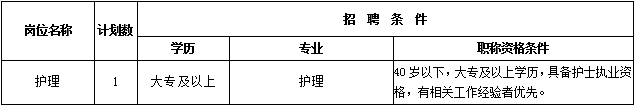 